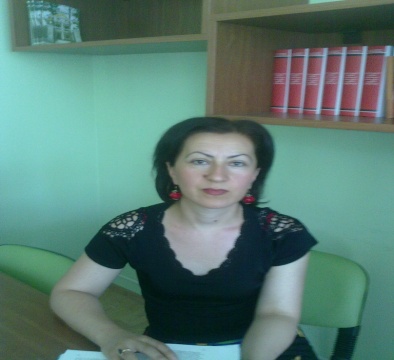 Name, Surname           Lia ChalatashviliDate of birth                30. 07. 1971Contact coordinates    551 28 77 25 ;    27 59 83                                Marital status:               Husband  and two childrenEducation                   1988-1998  year.  Telavi  II school. 1990-1995 year. Iv. Javakhishvili  State                                     University, Faculty of Economics, Macroeconomics SpecialtyQualification             EconomistWork experience       2003-2006 years Telavi Branch of Agrarian University, Chair of Economics .                                  Department of Agro-Economics, The laborer.2006 - 2012 Telavi State University, Faculty of Social Sciences, Business and Law,                          Chair of Economics, The laborer.2011-2014 Assistant of the International Project "BOMUP" funded by Volkswagen FoundationFrom 2012 till present Telavi I. Gogebashvili State University Specialist of Social Sciences, Business and Law FacultyLearning course:         2011-2012 - IBSU and Telavi I. Successful participant of Turkish language courses at Gogebashvili State University;2014-15 - IBSU and Telavi I. Successful participant of Turkish language courses at Gogebashvili State University;    Trainings:   Business-Training (Management, Marketing, Advertising, Public Relations, Accounting Accounting) 2011 in the framework of the project "Entrepreneur Support Center" (CIDF) by business center "Kakheti" March-April, # 38The course of training of Georgian Red Cross Organization on "Social Needs Participatory Appraisal Methodologies" 30 July-1 August, 2013Georgian National Center for Quality Enhancement, Compulsory General Module of Entrepreneurship, Tbilisi 2015, which is implemented within the framework of Vocational Qualifications Development Program.Training for teachers organized by Tempus Project SUTOMA "Practical Placement Module 5", 2-3 July, 2015, TESAU.Languages:    GEORGIAN (native)                       Russian  (on average).                       English (on average).                       Turkish (on average)Technical skills of computer                         WORD, ECXELL,                       ACCESS Software, Internet.Other Skills        Organizational Activities, Teamwork , Work, sociable.Other interests   Question, Travel, Art.